Государственное учреждение образования «Птичский детский сад – средняя школа»Урок внеклассного чтения в 4 классе«В Пушкинском царстве, в Сказочном государстве»Кондратенко Алла Петровнаучитель начальных классоввысшая категорияаг. ПтичьТема: Внеклассное чтение «В Пушкинском царстве, в Сказочном государстве»Цель: обобщение  знаний учащихся о русском сказочнике  и его сказках.ЗАДАЧИ: систематизировать знания учащихся о прочитанных сказках, расширять читательский кругозор; содействовать развитию речи, творческого воображения, мышления, памяти; развивать познавательную активность, умение работать в парах и группах; способствовать формированию личного отношения к прочитанному, прививать интерес к творчеству А.С.Пушкина; воспитывать уважение друг к другу, взаимопомощь.Оборудование: компьютер, мультимедийная презентация, выставка книг и портрет А.С.Пушкина; рисунки детей.Ход урока1. Организационный этап. Психологическое настроение (Слайд №2)Здравствуйте, ребята. Начинаем наш урок. Но прежде давайте поприветствуем  наших гостей, которых мы очень рады видеть.Прежде, чем урок начатьЯ хочу вам пожелать:Быть внимательным в ученьеИ учиться с увлечением.Мы к друг другу повернемсяИ друг другу улыбнемся.И удачи вам во всем,А теперь урок начнем.	2. Речевая разминка.    3. Знакомство с темой и постановка целей урока. — Тема нашего урока внеклассного чтения «В Пушкинском царстве, в Сказочном государстве». Мы посвятим наш урок жизни и творчеству одного великого русского писателя А С Пушкина.Ещё раз перелистаем страницы его книг и окунёмся в волшебный мир сказок, мир добра и зла, любви и ненависти, благородства и предательства. — Что называется сказкой?— Чем отличаются сказки от других произведений?— На какие две группы можно разделить сказки? - Сегодня на уроке мы попытаемся почувствовать себя интеллектуальными читателями, способными не только осмыслить литературное произведение, но и самостоятельно сделать выводы.Давайте подумаем, как мы будем работать сегодня на уроке, давайте назовём на каждую букву из слова СКАЗКИ подходящие слова:с  -  старательнок  -  коллективно а  -  активно з  - замечательно                                                                                              к  -  креативнои  -  интересно- Что значит креативно – это значит подходить к работе творчески, фантазировать и придумывать что-то новое, необычное.4.Работа по теме урока- На ваших партах сегодня находятся не учебники по литературному чтению, а сборники произведений А.С Пушкина. Наверное, вам интересно узнать каким человеком был автор этих книг.- Посмотрите внимательно на портрет А.С Пушкина.-Каким представляется вам этот человек? ( добрый, порядочный, отзывчивый, целеустремленный , дружелюбный) Краткий рассказ о жизни А.С.Пушкина6 июня 1799 года в Москве в дворянской семье родился Александр Сергеевич Пушкин.У него была большая семья: мама, папа, бабушка, дядя, старшая сестра и младший брат. В детстве будущий поэт проводил много времени у своей бабушки в подмосковном селе Захарово. Еще у Саши была няня — Арина Родионовна. Пушкин очень любил ее, и позднее посвятил ей несколько стихотворений («Няне», «Зимний вечер»). Когда Пушкину исполнилось 12 лет (в 1811 г.), он уехал учиться в Царскосельский лицей под Петербургом. Там он увлекся литературой, написал первые стихи и познакомился с известными поэтами. Там у него появились настоящие друзьяПосле окончания лицея (в 1817 году) поэт остался жить в Санкт-Петербурге, и поступил на государственную службу. Здесь он вел активную светскую жизнь и писал стихи. Через 3 года Пушкина отправили в ссылку: сначала на юг, а потом в село Михайловское. Только спустя 6 лет (в 1826 году) он вернулся из ссылки.Через несколько лет он встретил прекрасную Наталью Гончарову. Они поженились, и у них родилось четверо детей. Осень была любимым временем года поэта. В это время к нему приходило вдохновение, и он писал прекрасные стихи. Александр Пушкин еще при жизни стал великим поэтом. Его стихи известны по всему миру и переведены на множество языков. Поэт скончался 10 февраля 1837 года после ранения на дуэли с французом Дантесом. А.С.Пушкин знал французский, английский, немецкий , итальянский, испанский, латинский. Греческий, славянские языки.Работа с выставкой книг.— Обратите внимание на выставку книг. Что отражают их обложки? 6. Проверка самостоятельного чтения учащихся.1. Узнай название сказки.  «В синем небе звезды блещут,В синем море волны плещут, Туча по небу идет, Бочка по мору плывет. Словно горькая вдовица Плачет, бьется в ней царица ...»  «Сказка  о  царе  Салтане…»«Но царевна молодая,Тихомолком расцветая, Между тем росла, росла, Поднялась - и расцвела, Белолица, черноброва, Нраву кроткого такого И жених сыскался ей,Королевич Елисей…»  «Сказка  о  мёртвой  царевне  и  о  семи  богатырях» «Смолоду был грозен онИ соседям то и дело  Наносил обиды смело;  Но под старость захотел  Отдохнуть от ратных дел  И покой себе устроить…»  «Сказка  о  золотом   петушке»«Нужен мне работник: Повар, конюх и плотник. А где найти мне такого  Служителя не слишком дорогого ?» «Сказка  о  попе  и  о  работнике  Балде»«Старичок к старухе воротился,Что ж? пред ним царские палаты,В палатах видит свою старуху,За столом сидит она царицей,Служат ей бояре да дворяне,Наливают ей заморские вины;Заедает она пряником печатным…»  «Сказка  о  рыбаке  и  рыбке»- Кто из вас не знает сказок Пушкина? Трудно даже вспомнить, когда вы услышали их впервые.Мир пушкинских сказок к себе нас манит. Они нас влекут, как волшебных магнит.И дарят опять свою радость и грусть,Хоть мы уже знаем все наизусть.И стоит лишь книжку едва приоткрыть, То в бочке с Гвидоном пускаешься плыть.То рыбку желанья зовешь исполнять,То беса с Балдою идешь побеждать,И служит тебе петушок золотой,И ветер вступает в беседу с тобой, И лебедь приветливо машет крылом:« Добро побеждает, воюя со злом!»Рассказ  учащихся о прочитаных книгах.Игра «ВОЛШЕБНЫЙ  ЛАРЕЦ»     Участники   по - очереди    достают    предмет  из   ларца,  называют    сказку   и   героя,   которому   он   принадлежит. 1. Кораблик («Сказка о царе Салтане».)
2. Зеркало («Сказка о мертвой царевне».)
3. Рыбка («Сказка о рыбаке и рыбке»)
4. Яблоко («Сказка о мертвой царевне».)
5. Зайчонок («Сказка о попе и о работнике его Балде».)6. Петушок(«Сказка о золотом петушке».)7. Лебедь («Сказка о царе Салтане».)Работа по группамЗадание для 1 группы1.Александр Сергеевич Пушкин родился в 1799 году, а умер в 1837 году после тяжелого ранения на дуэли. Сколько лет прожил писатель?(1837 – 1799 = 38 лет)2. Свои сказки Пушкин написал в 1830 – 1834 годах. За сколько лет писатель создал этот цикл? (1834 – 1830 = 4 года)3.Корабль затратил на путь от острова Буяна до царства Салтана 7 часов, двигаясь со скоростью 20 км/ч, а на обратный путь – на 3 часа больше. С какой скоростью двигался корабль на обратном пути?1) 20 * 7= 140 (км) – расстояние от острова Буяна до царства Салтана2) 7+ 3 =10 (ч) –время затраченное кораблем на обратный путь3) 140 : 10= 14(км/ч) – скорасть корабля на обратном путиЗадание для 2 группыИгра «Собери картинку»
Условия конкурса: каждая команда должна собрать разрезную картинку с иллюстрацией из сказки А.С. Пушкина (по типу мозаики)Учитель - Молодцы, ребята! Знаете хорошо произведения великого поэта. Сразу видно, что много читаете.
Игра «Собери героев» Надо найти 4 карточки с героями из одной сказки Пушкина. Назвать сказку.1 конверт: чернавка, комар, белка, леший, работник, заяц, кобыла, бесенок.(«Сказка о попе и о работнике его Балде».)2 конверт:  шамаханская царица, волк, русалка, Солнце, Елисей, звездочет, Дадон, петушок.(«Сказка о золотом петушке».)3 конверт: пес, дядька Черномор, царевна-лебедь, кот, старуха, рыбка, старик, бояре да дворяне.(«Сказка о рыбаке и рыбке»)Задание для 3 группыИгра «Зашифрованный  герой» - А сейчас  вам предлагается  расшифровать  героя  сказки  А.С. Пушкина.    Узнайте  героя  и  назовите,   из  какой  он сказки.Чернавка,   Дадон,  Бабариха,   Лебедь,   поп,   петушок,   звездочёт,    баба, ГвидонПроверка  выполненых заданнийФизкультминуткаРабота с текстомКомбинированное чтение сказкиПроверка первичного восприятия-Что вас удивило в сказке?- Кто из героев понравился вам особенно?- Кто вызвал другие чувства? Почему?— Когда стало особенно грустно?— Менялось ли ваше настроение?-Какой предстает перед вами царевна?(Она добрая, нежная, терпеливая)В сказке прослеживается традиционный для народной сказки сюжет: мачеха и падчерица. - На чьей стороне в сказке сочувствие народа? Почему вы так думаете? ( На стороне падчерицы: она сирота, но это не мешает ей вырасти доброй, трудолюбивой и красивой. Красота в народном представлении _ это прежде всего красота души.)- Каковы мачеха и падчерица в сказке? ( Найдите описание)- Почему мачеха решила погубить царевну?( Она не смогла смириться с мыслью , что есть кто-то красивее.)-Какое чувство толкает царицу на преступление?(Черная зависть.)- Почему Чернавка пощадила царевну?( Потому ,что любила её в душе.)- Царевна далеко от дома, куда не может вернуться. Одинока ли она в своей беде?(Нет, её жених Елисей отправляется на поиски. Богатыри, приютившие царевну, полюбили всей душой. Пес Соколко.)- На кого из героев сказки похоже золотистое яблочко?( На царицу-мачеху, оно очень красивое внешне, но ядовитое изнутри.)-Какие моменты в сказке вам показались самыми тревожными, а какие – самые красивые.- Какие герои побеждают в сказке? -Кто им помогает? Почему?)- Над чем вы задумались прочитав сказку. 5. Этап систематизации знанийКроссворд "Сказка о мёртвой царевне и семи богатырях"1. Любимый собеседник мачехи (зеркало)2. Что царевна вынесла Чернавке? (хлеб)3. Сколько торговых городов было дано царевне в приданое? (семь)4. Как звали пса? (Соколко)5. Жених царевны (Елисей)6. Под каким деревом в лесу должна была оставить Чернавка царевну? (сосна)7. Что видела в окно царица, ожидая мужа? (снег)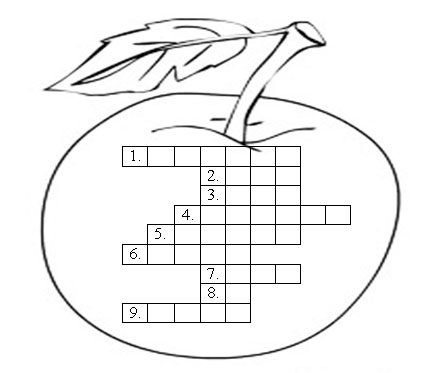 8. Что было в яблоке? (яд)9. Кто помог Елисею разыскать невесту? (ветер)6. Рефлексия7 . Домашнее заданиеДЧЕРАРГПУШЗВАДОЛУИВЕТОКЕЛПНОРЦИНБДАЗЕОПМОАДОАЛОДББАБАХЧЕРНТОЕДЬАРИАКВАЕЧ